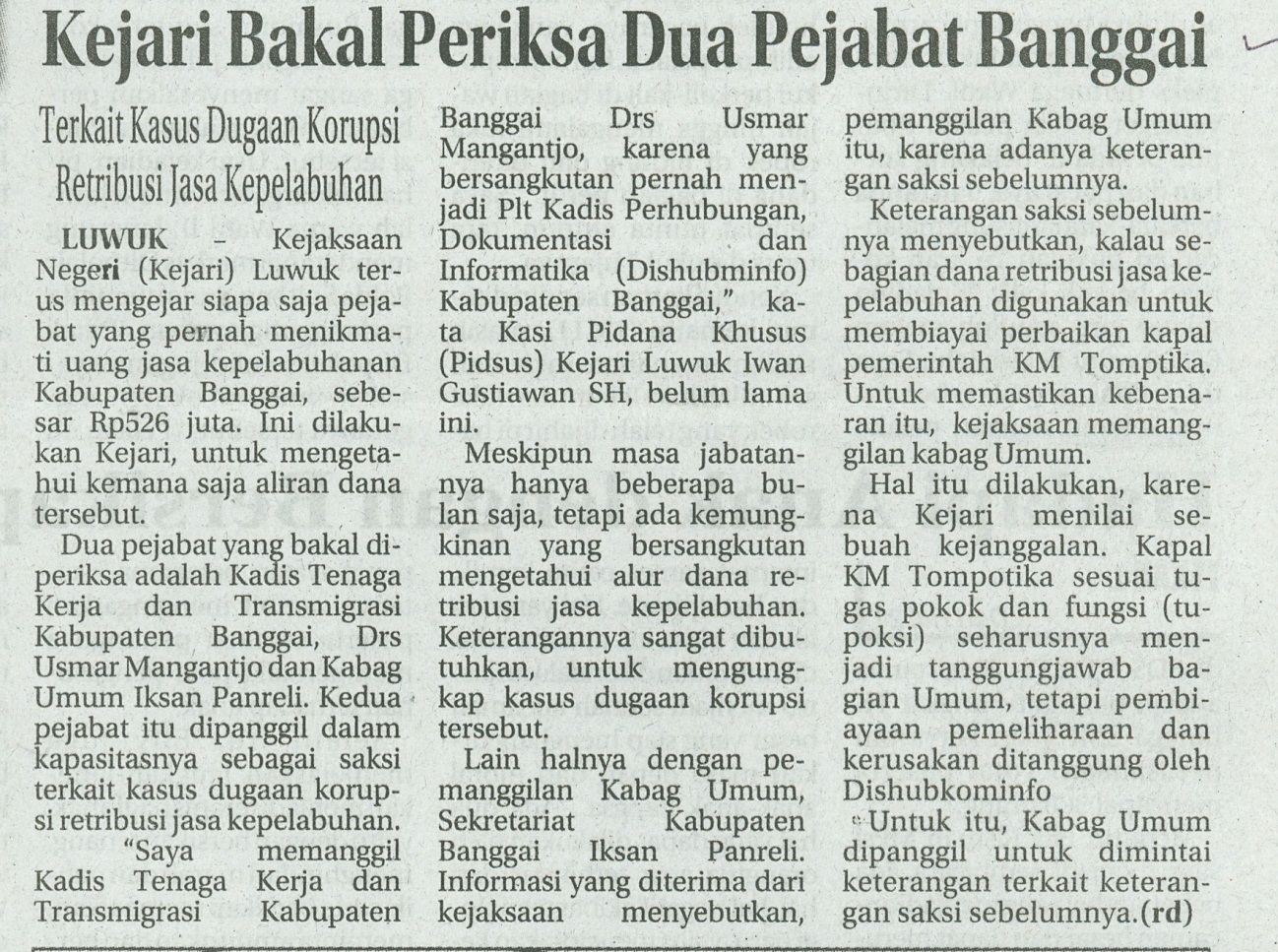 Harian	:Radar SultengKasubaudSulteng IIHari, tanggal:Kamis, 14 November 2013KasubaudSulteng IIKeterangan:Hal. 21 Kolom 19-21KasubaudSulteng IIEntitas:Kabupaten BanggaiKasubaudSulteng II